……………………………………………. Anabilim Dalı Başkanlığı(*) Tez adı Türkçe ise tercümesine İngilizcesi, tez adı İngilizce/Fransızca ise tercümesine Türkçesi yazılacaktır.Adı, soyadı ve bilgileri yukarıda belirtilen Enstitü Anabilim Dalımız öğrencisi tez çalışmasını tamamlamış ve ilgili yönetmelik hükümleriyle öngörülen koşulları yerine getirmiştir. Tez danışmanı, öğrencinin tezinin savunulabilir olduğu görüşündedir. Söz konusu tezi incelemek ve öğrencinin tez savunmasını yapmak üzere Danışman ve Anabilim Dalı Başkanlığının ortak kararı ile yüksek lisans tez jürisinin, ilgili alandan olduğu belirlenen aşağıdaki öğretim üyelerinden oluşturulması önerilmektedir. Sınav Tarihi : ………………………	      Sınav Saati: ….    Sınav Yeri : ……………………………………………………Yüksek Lisans Tez Jürisi Önerisi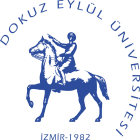 DOKUZ EYLÜL ÜNİVERSİTESİ EĞİTİM BİLİMLERİ ENSTİTÜSÜYÜKSEK LİSANS TEZ SAVUNMA SINAVI TEZ JÜRİSİ ÖNERİ FORMU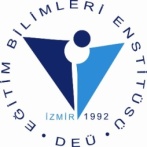 Öğrenci Bilgileri:                                                                                                                                                   Öğrenci Bilgileri:                                                                                                                                                   Adı-Soyadı   Numarası	@deu.edu.tr uzantılı e-posta adresiAnabilim DalıProgramıDanışmanın Unvanı Adı SoyadıTez AdıTez Adının Tercümesi (*)Asil Sınav Jüri Üyesi Olarak Önerilen Öğretim Üyesinin Bilgileri(İlgili alandan öğretim üyeleri önerilecektir)Asil Sınav Jüri Üyesi Olarak Önerilen Öğretim Üyesinin Bilgileri(İlgili alandan öğretim üyeleri önerilecektir)Asil Sınav Jüri Üyesi Olarak Önerilen Öğretim Üyesinin Bilgileri(İlgili alandan öğretim üyeleri önerilecektir)Asil Sınav Jüri Üyesi Olarak Önerilen Öğretim Üyesinin Bilgileri(İlgili alandan öğretim üyeleri önerilecektir)Asil Sınav Jüri Üyesi Olarak Önerilen Öğretim Üyesinin Bilgileri(İlgili alandan öğretim üyeleri önerilecektir)DanışmanÜyeÜyeÜniversitemiz Dışından ÜyeUnvanı Adı SoyadıÜniversitesiFakülte/Yüksekokul/Meslek Yüksekokulu …Anabilim DalıBilim DalıKurumsal e-posta adresiYedek Sınav Jüri Üyesi Olarak Önerilen Öğretim Üyesinin Bilgileri(İlgili alandan öğretim üyeleri önerilecektir)Yedek Sınav Jüri Üyesi Olarak Önerilen Öğretim Üyesinin Bilgileri(İlgili alandan öğretim üyeleri önerilecektir)Yedek Sınav Jüri Üyesi Olarak Önerilen Öğretim Üyesinin Bilgileri(İlgili alandan öğretim üyeleri önerilecektir)Yedek Sınav Jüri Üyesi Olarak Önerilen Öğretim Üyesinin Bilgileri(İlgili alandan öğretim üyeleri önerilecektir)Yedek Sınav Jüri Üyesi Olarak Önerilen Öğretim Üyesinin Bilgileri(İlgili alandan öğretim üyeleri önerilecektir)Üniversitemiz İçinden Yedek ÜyeÜniversitemiz İçinden Yedek ÜyeÜniversitemiz Dışından Yedek ÜyeÜniversitemiz Dışından Yedek ÜyeUnvanı Adı SoyadıÜniversitesiFakülte/Yüksekokul/Meslek Yüksekokulu …Anabilim DalıKurumsal e-posta adresiTelefonu